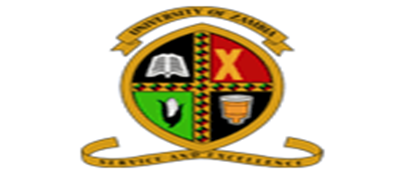 THE UNIVERSITY OF ZAMBIA SCHOOL OF MEDICINEDEPARTMENT OF PSYCHIATRYCALL FOR APPLICATIONS FOR POST DOC AND PhD FELLOWSHIPSThe University of Zambia is pleased to invite applications from suitably qualified candidates for the Post-Doctoral and Doctoral positions to be offered by the Department of Psychiatry, School of Medicine in collaboration with the Department of Educational Psychology, Sociology and Special Education, School of Education. The Fellowships are being sponsored by the DELTA II ALMA Project. The goal of the project is to advance research in Neuroscience. Scope of workThe project is offering One Post-Doctoral position and One Doctoral Position. Candidates for the two positions will undertake research to explore the relationship between environmental toxins and child development, highlighting the impact and potential mitigation strategiesPhD in Clinical Child Neuropsychology (1 Position): Epidemiological study on environmental adversities and child developmentUnder this position, the PhD candidate will investigate the long-term effects of exposure to environmental toxins, such as lead, on the child's cognitive, behavioural, and physical development Academic Qualifications, Experience, and Skills Zambian CitizenShould not be more than 40 years oldGrade 12 School CertificateBachelor's degree in Clinical Child Neuropsychology or Psychology from a recognised InstitutionMaster's degree in Clinical Child Neuropsychology and Psychology from a recognised InstitutionPrevious research experience in developmental disorders, Education, or any social science Experience in development and use of child assessment tools is an added advantageExperience with Statistical analysis of data sets using SPSS or Stata Letter of recommendation from an academic Institution and from the employer (where applicable)A well written statement of purpose clearly stating the motivation for pursuing the PhD programme. A well written Curriculum vitae highlighting academic and professional accomplishments as well as experience in research. Duration on the PhD FellowshipThis is a three year (3 years) fully funded fellowship. The successful candidates must commit to be full-time on the programme and would be required to provide proof of leave of absence from the employer at the commencement of the programme. Post-Doctoral Fellowship (1 Position)The Postdoctoral Researcher will enhance understanding of the impact of environmental toxins on child health and cognitive development. The Post Doc will provide additional support and mentorship to the PhD student, focusing on the long-term impact of environmental toxins on child development.QualificationsPhD. in Clinical Child Neuropsychology and Public Health Strong research skills, including experience with data collection and statistical analysis.Knowledge of child development and public healthExcellent written and verbal communication skills.Ability to work both independently and collaboratively within a team.Strong organizational skills Previous experience in child assessment tool validation is an added advantage.Duration on the Post-Doctoral FellowshipThis is a two-year (2 years) fellowship. The successful candidate must commit to be full-time on the programme and would be required to provide letter of support from the employer at the commencement of the programme.Application Procedure Applications should be addressed to:Head of Department Department of Educational Psychology, Sociology and Special Education School of Education University of Zambia P.O Box 32379Lusaka ZambiaEmail Address: dean-edu@unza.zmClosing date: 24th November, 2023. Please note that only applicants who meet the minimum requirements will be shortlisted for interviews. 